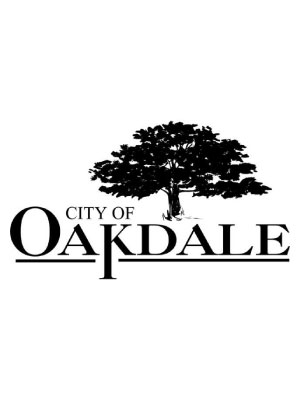 NOTICE OF INTENT TO ADOPT A MITIGATED NEGATIVE DECLARATIONIn accordance with the State of California Public Resources Code and the Guidelines for Implementation of the California Environmental Quality Act (CEQA), this Notice of Intent is to advise you that the City of Oakdale intends to adopt a Mitigated Negative Declaration for the proposed project described below:Lead Agency:		City of OakdaleContact:		Mark Niskanen, City Planner, (209) 845-3641, planner@ci.oakdale.ca.usProject Title:	Oakdale Irrigation District (OID) Maintenance Facility and Office: Site Plan Review and Architecture Review No. 2021-17Project Applicant:	Oakdale Irrigation District		1205 East F Street		Oakdale, California 95361Project Location:	 The Proposed Project is located at 1110 Kaufman Road, Oakdale, CA 95361 on the southwest corner of Greger Street and Kaufman Road.  Specifically, the Assessor’s Parcel Number for the Project site is 063-024-023, 063-024-024, and 063-024-025.  Project Description:	The Applicant is proposing a Site Plan Review and Architecture Review to allow for the development of a new office and maintenance facility that will include five (5) buildings for a total of 51,630 square feet on an undeveloped site totaling 9.64 acres. Building “A” is a 22,560 square foot automotive shop and warehouse. Building “B” is a 4,410 square foot material storage building. Building “C” is an 8,140 square foot truck storage building. Building “D” is a 1,353 square foot pest control department building. Building “E” consists of two (2) office buildings and is 18,983 square feet. Buildings “A” through “D” are pre-manufactured metal buildings.  Environmental Determination:  The City has prepared an Initial Study to determine the Proposed Project’s potential impact on the environment.  The City has determined that the Proposed Project may have a significant effect on the environment, but by implementing identified mitigation measures, the Proposed Project’s impacts could be reduced to less than significant. Accordingly, the City intends to adopt a Mitigated Negative Declaration (MND).  The Planning Commission will consider recommending to the City Council adoption of the MND at a future scheduled meeting.  When scheduled, the Planning Commission Meeting will be held in the Oakdale City Council Chambers, 277 North Second Avenue, Oakdale, CA 95361.  Public Review:  A public review period began on August 18, 2022 and will end on September 18, 2022.  Any interested person or agency may comment on this matter by submitting comments via email to planner@ci.oakdale.ca.us or via postal mail or in person delivery to the City of Oakdale Public Services Department located at 455 S. Fifth Avenue, Oakdale, CA 95361.  Copies of the Initial Study and related documents are on file at the Oakdale Public Services Department and may be reviewed at the Public Services Department front counter, 455 S. Fifth Avenue, Oakdale, CA 95361.  In addition, digital versions of the Initial Study and related documents are available at the City’s website at www.oakdalegov.com.  Hazardous Waste Sites: The Project site is not identified on any of the lists enumerated under Government Code Section 65962.5.  